PROGRAMA 60+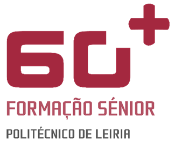 ANO LETIVO 2022/20232º semestreUNIDADE CURRICULAR/MÓDULOMódulo 5 – Segurança onlineDocente: Adriana Maria Lage da CostaOBJETIVOSIdentificar os principais riscos associados à utilização da Internet e uso das tecnologias em geral.Conhecer as estratégias correntes e as mais atuais para evitar riscos.Conhecer e desenvolver habilidades na utilização de aplicativos de segurança digital.Conhecer e aplicar as definições de privacidade das plataformas digitais.CONTEÚDOSProteção de dispositivosSegurança na Rede (Proteção de dados pessoais, Pegada digital, Identidade digital e roubo de identidade, definições de privacidade)Privacidade, longevidade da informação e direito ao esquecimentoAplicativos para segurança digital: Fing (aplicativo destinado a verificação da rede de internet, possibilita que o usuário observe e controle quais dispositivos estão conectados ao seu Wi-FI doméstico, como também realiza teste de velocidade para analisar se sua operadora entrega a velocidade contratada, descobre se há alguma câmera instalada no ambiente.)  Norton App Lock (aplicativo gratuito de segurança e proteção de dados pessoais. Indicado para quem compartilha aplicativos móveis com outras pessoas.)METODOLOGIAAs aulas serão de cariz essencialmente prático, privilegiando-se a demonstração do uso dos softwares e a realização de exercícios práticos para aplicação dos conceitos aprendidos. Existirão diversos recursos de apoio ao estudo (como textos, vídeos e atividades) que serão disponibilizados através da plataforma Moodle. Serão usadas plataformas de videoconferência (como o Zoom ou Skype) para interação com os estudantes sempre que necessário. 